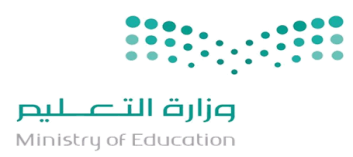     المملكة العربية السعودية                                                                                    المادة : التربية البدنية والدفاع عن النفس            وزارة التعليم                                                                                           الصف : الثالث متوسط     إدارة التعليم بحافظة الطائف   :                                                                          اسئلة اختبار مادة التربية البدنية ( الفصل الأول – الفترة الأولي ) للعام الدراسي 1444هـ ــــــــــــــــــــــــــــــــــــــــــــــــــــــــــــــــــــــــــــــــــــــــــــــــــــــــــــــــــــــــــــــــــــــــــــــــــــــــــــــــــــــــــــــــــــــــــــــــــــــــــــــــــــــــــ السؤال الأول : ضع علامة (  صح ) أمام العبارة الصحيحة  وعلامة ( خطأ ) أمام العبارة الخاطئة  :   السؤال الثاني  :اختار الإجابة الصحية 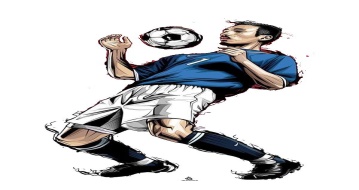       السؤال الثاني  :                   أ-  ضع دائرة حول اسم المهارة التي أمامك ؟امتصاص الكرة بالفخذ                    2- امتصاص الكرة بالصدر                      3- ضرب الكرة بالرأس   مع تمنياتي لكم بالتوفيق والنجاح                                                        معلم المادة :      المملكة العربية السعودية                                                                                    المادة : التربية البدنية والدفاع عن النفس            وزارة التعليم                                                                                           الصف : الثالث متوسط     إدارة التعليم بحافظة الطائف   :                                                                          اسئلة اختبار مادة التربية البدنية ( الفصل الأول – الفترة الأولي ) للعام الدراسي 1444هـ ــــــــــــــــــــــــــــــــــــــــــــــــــــــــــــــــــــــــــــــــــــــــــــــــــــــــــــــــــــــــــــــــــــــــــــــــــــــــــــــــــــــــــــــــــــــــــــــــــــــــــــــــــــــــــ السؤال الأول : ضع علامة (  صح ) أمام العبارة الصحيحة  وعلامة ( خطأ ) أمام العبارة الخاطئة  :   السؤال الثاني  :اختار الإجابة الصحية       السؤال الثاني  :                   أ-  ضع دائرة حول اسم المهارة التي أمامك ؟امتصاص الكرة بالفخذ                    2- امتصاص الكرة بالصدر                      3- ضرب الكرة بالرأس   مع تمنياتي لكم بالتوفيق والنجاح                                                        معلم المادة :  10 درجات1-تعتبر مهارة امتصاص الكرة بالصدر إحدى مهارات السيطرة على الكرة في كرة القدم(            )2-هناك طريقتين لقياس اللياقة القلبية التنفسية : الطريقة المباشرة والطريقة غير المباشرة(            )3-الانشطة الهوائية هي الأنشطة البدنية التي تستمر لفترة طويلة لأكثر من دقيقة 0(            )4-الضربات نصف الطائرة في التنس الارضي عبارة عن ضربات أمامية وخلفية وتعتبر ضربة دفاعية(            )5-الركلة الحرة المباشرة في كرة القدم يمكن من خلالها تسجيل هدف مباشرة دون أن تلمس أحد(            )6-من أنواع التوافق : توافق عام وتوافق خاص(            )1هي قدرة الجهازين الدوري والتنفسي على أخذ الأكسجين من الهواء الخارجي بواسطة الجهاز التنفسي ونقله بواسطة الجهاز الدوري لأجزاء الجسم المختلفةهي قدرة الجهازين الدوري والتنفسي على أخذ الأكسجين من الهواء الخارجي بواسطة الجهاز التنفسي ونقله بواسطة الجهاز الدوري لأجزاء الجسم المختلفةهي قدرة الجهازين الدوري والتنفسي على أخذ الأكسجين من الهواء الخارجي بواسطة الجهاز التنفسي ونقله بواسطة الجهاز الدوري لأجزاء الجسم المختلفةهي قدرة الجهازين الدوري والتنفسي على أخذ الأكسجين من الهواء الخارجي بواسطة الجهاز التنفسي ونقله بواسطة الجهاز الدوري لأجزاء الجسم المختلفةهي قدرة الجهازين الدوري والتنفسي على أخذ الأكسجين من الهواء الخارجي بواسطة الجهاز التنفسي ونقله بواسطة الجهاز الدوري لأجزاء الجسم المختلفةهي قدرة الجهازين الدوري والتنفسي على أخذ الأكسجين من الهواء الخارجي بواسطة الجهاز التنفسي ونقله بواسطة الجهاز الدوري لأجزاء الجسم المختلفة1أ- اللياقة القلبية التنفسيةب- التركيب الجسميج-القوة العضلية2هي قدرة الجسم أو أجزاء منه على تغير الاتجاه على الأرض أو في الهواء مصحوبا بالسرعة والدقةهي قدرة الجسم أو أجزاء منه على تغير الاتجاه على الأرض أو في الهواء مصحوبا بالسرعة والدقةهي قدرة الجسم أو أجزاء منه على تغير الاتجاه على الأرض أو في الهواء مصحوبا بالسرعة والدقةهي قدرة الجسم أو أجزاء منه على تغير الاتجاه على الأرض أو في الهواء مصحوبا بالسرعة والدقةهي قدرة الجسم أو أجزاء منه على تغير الاتجاه على الأرض أو في الهواء مصحوبا بالسرعة والدقةهي قدرة الجسم أو أجزاء منه على تغير الاتجاه على الأرض أو في الهواء مصحوبا بالسرعة والدقة2أ-الرشاقةب- القدرة العضليةج-المرونة3تعتبر المسكة القارية من المهارات في لعبة تعتبر المسكة القارية من المهارات في لعبة تعتبر المسكة القارية من المهارات في لعبة تعتبر المسكة القارية من المهارات في لعبة تعتبر المسكة القارية من المهارات في لعبة تعتبر المسكة القارية من المهارات في لعبة 3أ-التنس الأرضيب-كرة القدمج-كرة الطائرة 10 درجات1-تعتبر مهارة امتصاص الكرة بالصدر إحدى مهارات السيطرة على الكرة في كرة القدم(    صح    )2-هناك طريقتين لقياس اللياقة القلبية التنفسية : الطريقة المباشرة والطريقة غير المباشرة(    صح    )3-الانشطة الهوائية هي الأنشطة البدنية التي تستمر لفترة طويلة لأكثر من دقيقة 0(    صح    )4-الضربات نصف الطائرة في التنس الارضي عبارة عن ضربات أمامية وخلفية وتعتبر ضربة دفاعية(    صح    )5-الركلة الحرة المباشرة في كرة القدم يمكن من خلالها تسجيل هدف مباشرة دون أن تلمس أحد(    صح    )6-من أنواع التوافق : توافق عام وتوافق خاص(    صح    )1هي قدرة الجهازين الدوري والتنفسي على أخذ الأكسجين من الهواء الخارجي بواسطة الجهاز التنفسي ونقله بواسطة الجهاز الدوري لأجزاء الجسم المختلفةهي قدرة الجهازين الدوري والتنفسي على أخذ الأكسجين من الهواء الخارجي بواسطة الجهاز التنفسي ونقله بواسطة الجهاز الدوري لأجزاء الجسم المختلفةهي قدرة الجهازين الدوري والتنفسي على أخذ الأكسجين من الهواء الخارجي بواسطة الجهاز التنفسي ونقله بواسطة الجهاز الدوري لأجزاء الجسم المختلفةهي قدرة الجهازين الدوري والتنفسي على أخذ الأكسجين من الهواء الخارجي بواسطة الجهاز التنفسي ونقله بواسطة الجهاز الدوري لأجزاء الجسم المختلفةهي قدرة الجهازين الدوري والتنفسي على أخذ الأكسجين من الهواء الخارجي بواسطة الجهاز التنفسي ونقله بواسطة الجهاز الدوري لأجزاء الجسم المختلفةهي قدرة الجهازين الدوري والتنفسي على أخذ الأكسجين من الهواء الخارجي بواسطة الجهاز التنفسي ونقله بواسطة الجهاز الدوري لأجزاء الجسم المختلفة1أ- اللياقة القلبية التنفسيةب- التركيب الجسميج-القوة العضلية2هي قدرة الجسم أو أجزاء منه على تغير الاتجاه على الأرض أو في الهواء مصحوبا بالسرعة والدقةهي قدرة الجسم أو أجزاء منه على تغير الاتجاه على الأرض أو في الهواء مصحوبا بالسرعة والدقةهي قدرة الجسم أو أجزاء منه على تغير الاتجاه على الأرض أو في الهواء مصحوبا بالسرعة والدقةهي قدرة الجسم أو أجزاء منه على تغير الاتجاه على الأرض أو في الهواء مصحوبا بالسرعة والدقةهي قدرة الجسم أو أجزاء منه على تغير الاتجاه على الأرض أو في الهواء مصحوبا بالسرعة والدقةهي قدرة الجسم أو أجزاء منه على تغير الاتجاه على الأرض أو في الهواء مصحوبا بالسرعة والدقة2أ-الرشاقةب- القدرة العضليةج-المرونة3تعتبر المسكة القارية من المهارات في لعبة تعتبر المسكة القارية من المهارات في لعبة تعتبر المسكة القارية من المهارات في لعبة تعتبر المسكة القارية من المهارات في لعبة تعتبر المسكة القارية من المهارات في لعبة تعتبر المسكة القارية من المهارات في لعبة 3أ-التنس الأرضيب-كرة القدمج-كرة الطائرة 